KLASA: 240-01/24-01/05                                                              URBROJ: 2140-17-01-24-01Kraljevec na Sutli, 10. travnja 2024.Na temelju članka 12. stavka 3. i članka 13. stavka 4. Zakona o zaštiti od požara („Narodne novine“, broj 92/10, 114/22), Godišnjeg provedbenog plana unaprjeđenja zaštite od požara za područje Krapinsko-zagorske županije za 2024. godinu (KLASA: 245-01/23-01/01, URBROJ: 2140-01-23-6, od dana 07. prosinca 2023. godine) i članka 30. Statuta Općine Kraljevec na Sutli („Službeni glasnik Krapinsko-zagorske županije“ broj 14/21 i 63A/21), Općinsko vijeće Općine Kraljevec na Sutli na 28. sjednici održanoj 10. travnja 2024. godine, donosiGODIŠNJI PROVEDBENI PLANunaprjeđenja zaštite od požara za područje Općine Kraljevec na Sutli za 2024. godinuI.U cilju unapređenja i postizanja učinkovitije i efikasnije razine zaštite od požara na području Općine Kraljevec na Sutli, donosi se Godišnji provedbeni plan unapređenja zaštite od požara za područje Općine Kraljevec na Sutli za 2024. godinu.   II.Za unapređenje mjera zaštite od požara na području Općine Kraljevec na Sutli, tijekom 2024. godine potrebno je provesti sljedeće mjere:Općina Kraljevec na Sutli je usvojenu Procjenu ugroženosti od požara i tehnološke eksplozije za Općinu Kraljevec na Sutli te Plan zaštite od požara za Općinu Kraljevec na Sutli, u skladu s člankom 13. Zakona o zaštiti od požara („Narodne novine“, broj 92/10, 114/22) i s člankom 5. Pravilnika o planu zaštite od požara („Narodne novine“, broj 51/12), dužna u propisanim rokovima usklađivati s novonastalim uvjetima.Općinsko vijeće Općine Kraljevec na Sutli dužno je kontinuirano ažurirati akte kojima propisuju mjere za uređivanje i održavanje poljoprivrednih rudina, sukladno odredbama članka 12. Zakona o poljoprivrednom zemljištu („Narodne novine", broj 20/18, 115/18, 98/19, 57/22).Sukladno izračunu o potrebnom broju vatrogasaca iz Procjene ugroženosti od požara i tehnološke eksplozije za Općinu Kraljevec na Sutli te Plana zaštite od požara za Općinu Kraljevec na Sutli, potrebno je osigurati potreban broj operativnih vatrogasaca, te ih kontinuirano osposobljavati i obučavati za različite specijalnosti u vatrogastvu. Općina Kraljevec na Sutli dužna je omogućiti nesmetano obavljanje inspekcijskog nadzora od strane inspektora te postupati po zahtjevima i naredbama inspektora.Općina Kraljevec na Sutli dužna je osigurati opremanje vatrogasnih postrojbi sukladno Pravilniku o minimumu tehničke opreme i sredstava vatrogasnih postrojbi („Narodne novine“, broj 43/95), Pravilniku o minimumu opreme i sredstava za rad određenih vatrogasnih postrojbi dobrovoljnih vatrogasnih društava („Narodne novine, broj 91/02), Pravilniku o tehničkim zahtjevima za zaštitnu i drugu osobnu opremu koju pripadnici vatrogasne postrojbe koriste prilikom vatrogasne intervencije („Narodne novine“, broj 31/11), odnosno temeljem Procjene ugroženosti od požara i tehnološke eksplozije za Općinu Kraljevec na Sutli i Plana zaštite od požara za Općinu Kraljevec na Sutli. Opremanje će nadzirati zapovjedništvo Vatrogasne zajednice Krapinsko-zagorske županije putem stručnih nadzora.Temeljem važeće Procjene ugroženosti od požara i tehnološke eksplozije za Općinu Kraljevec na Sutli te Plana zaštite od požara za Općinu Kraljevec na Sutli potrebno je utvrditi uvjete, ustroj i način korištenja teške građevinske mehanizacije za eventualnu žurnu izradu prosjeka i probijanja protupožarnih putova radi zaustavljanja širenja šumskog požara, kao i pravne osobe zadužene za ostale oblike logističke potpore kod složenijih vatrogasnih intervencija. Popis pravnih osoba s pregledom raspoložive teške građevinske mehanizacije te ostalih oblika logističke potpore, s razrađenim planom aktiviranja, dostaviti županijskom vatrogasnom zapovjedniku.Od distributera vode tražiti redovito provođenje ažuriranja podataka o javnoj hidrantskoj mreži (položaj i ispravnost hidranata), redovito provođenje geodetskog snimanja vanjskih hidranata, ucrtavanja lokacija hidranata kao i segmenata naselja na odgovarajuće karte te dostavu istih na korištenje središnjoj vatrogasnoj postrojbi. Sustavno poduzimati potrebne mjere kako bi prometnice i javne površine bile uvijek prohodne i dostupne u svrhu nesmetane vatrogasne intervencije, osigurati stalnu prohodnost i dostupnost označenih vatrogasnih pristupa i prolaza kao i putova za evakuaciju. III.Ovaj Plan dostavit će se svim izvršiteljima mjera i sudionicima u izvršenju. IV.Ovaj Plan stupa na snagu danom donošenja, a objavit će se u „Službenom glasniku Krapinsko-zagorske županije“. 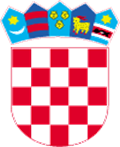 REPUBLIKA HRVATSKAKRAPINSKO-ZAGORSKA ŽUPANIJAOPĆINA KRALJEVEC NA SUTLIOPĆINSKO VIJEĆEIzvršitelji mjere:Općina Kraljevec na SutliSudionici:PUCZ Varaždin, Služba CZ KrapinaVatrogasna zajednica Općine Kraljevec na SutliIzvršitelji mjere:Općina Kraljevec na SutliIzvršitelji mjere:Općina Kraljevec na SutliSudionici:Vatrogasna zajednica Krapinsko-zagorske županijeVatrogasna zajednica Općine Kraljevec na SutliIzvršitelji mjere:Općina Kraljevec na SutliSudionici:PUCZ Varaždin, Služba CZ KrapinaIzvršitelji mjere:Općina Kraljevec na SutliVatrogasna zajednica Krapinsko-zagorske županijeVatrogasna zajednica Općine Kraljevec na SutliDVD Kačkovec, DVD Draše, DVD Lukavec Klanječki, DVD Kraljevec na Sutli, DVD Čemehovec i DVD RadakovoIzvršitelji mjere:Općina Kraljevec na SutliSudionici:Vatrogasna zajednica Općine Kraljevec na SutliIzvršitelji mjere:Općina Kraljevec na SutliSudionici:Vatrogasna zajednica Općine Kraljevec na SutliDVD Kačkovec, DVD Draše, DVD Lukavec Klanječki, DVD Kraljevec na Sutli, DVD Čemehovec i DVD RadakovoIzvršitelji mjere:Općina Kraljevec na SutliPREDSJEDNIK OPĆINSKOG VIJEĆADražen Jambrešić